Hilfsangebote: Dort können Sie sich hinwenden, wenn Sie nicht weiter wissen und Unterstützung benötigen! 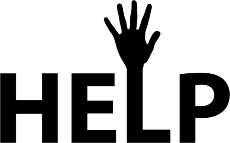 Liebe Eltern!Das sind gerade sehr schwierige Zeiten. Die Kinder sind die meiste Zeit zu Hause und müssen betreut und beschäftigt werden. Sie selber müssen unter erschwerten Bedingungen vielleicht Homeoffice machen. Nebenher sich womöglich noch um Angehörige kümmern.Und wer kümmert sich um Sie?Hier sind einige Stuttgarter und bundesweite Hilfsangebote für Krisensituationen, die sich elektronisch oder telefonisch erreichen lassen. Weitere Informationen über die Einrichtungen und eine Erstberatung gibt es bei der Schulsozialarbeit (Mail und Diensthandy).Anlaufstellen allgemeiner Beratung: hier können Sie sich mit allen Themen hinwenden:Krisen- und Notfalldienst Stuttgart (EVA Stuttgart)Furtbachstr. 6, 70178 StuttgartKind@eva-stuttgart.de0180-511 0 444Wochentags telefonisch erreichbar von 9 bis 24 UhrAn Wochenenden und Feiertagen von 12 bis 24 UhrTelefonseelsorge0800-111 0 111; 0800-111 0 222Psychologische Beratungsstelle der Evangelischen Kirche in Stuttgart: info@beratungsstelle-stuttgart.de (Anmeldung nur telefonisch)Stuttgart: 0711 - 669590Anlaufstellen bei Erziehungsfragen: hier können Sie sich zu Erziehungsfragen beraten lassen:Jugendamt Beratungszentrum Möhringen (Mo – Mi  9:00 – 16:00 Uhr, Do  9:00 - 18:00 Uhr, Fr 9:00 - 12:30 Uhr):  0711 / 216-96907Bundeskonferenz für Erziehungsberatung e.V.: bei Streit oder Ärger mit den Eltern, bei Problemen mit dir selbst, mit Freunden oder in der Schule. Forum, Einzel- und Gruppenchatswww.jugend.bke-beratung.deElterntelefon: 0800 111 0550Anlaufstellen bei Essstörung, Sucht& Drogen: Hilfe- und Beratungsstellen:ABAS Stuttgart: Hilfen bei Essstörungen: https://www.abas-stuttgart.de/(0711) 30 56 85 40Release Stuttgart: Beratung zum Thema Sucht& Drogen https://www.release-stuttgart.de/beratungsangebot/release-u21/(0711) 26 84 32 30Anlaufstellen für Frauen: Hilfe- und Beratungsstellen für Frauen:Frauenberatungs- und Therapiezentrum Stuttgart Fetz (für lesbische und bisexuelle Frauen): Telefon: (0711) 28 59 001 (0711) 28 59 002info@frauenberatung-fetz.deGewalt gegen Frauen: 0800 011 6016Hilfetelefon "Schwangere in Not": 0800 404 0020Anlaufstellen für Männer: Hilfe- und Beratungsstelle für Männer:Zentrum Weissenburg, Beratungsstelle für bisexuelle und schwule Jungen und Männer: beratung@zentrum-weissenburg.deAnlaufstellen bei Gewalterfahrung: hier können Sie sich bei Gewalterfahrungen hinwenden:Wildwasser Stuttgart: Hilfe bei sexualisierter Gewalt:https://www.wildwasser-stuttgart.de/kontakt/(0711) 85 70 68Gewalt gegen Frauen: 0800 011 6016Beratung und Auskunft für Betroffene von rechter Gewalt: http://www.leuchtlinie.de/Demokratiezentrum BW: https://demokratiezentrum-bw.de/angebote-beratung/?tec=68#rzs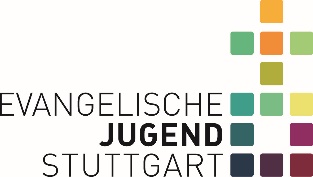 